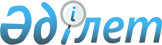 Шектеу іс-шараларын белгілеу туралы
					
			Күшін жойған
			
			
		
					Ақтөбе облысы Алға ауданы Қарағаш ауылдық округі әкімінің 2018 жылғы 29 маусымдағы № 5 шешімі. Ақтөбе облысы Әділет департаментінің Алға аудандық Әділет басқармасында 2018 жылғы 4 шілдеде № 3-3-168 болып тіркелді. Күші жойылды - Ақтөбе облысы Алға ауданы Қарағаш ауылдық округі әкімінің 2018 жылғы 2 қазандағы № 19 шешімімен
      Ескерту. Күші жойылды - Ақтөбе облысы Алға ауданы Қарағаш ауылдық округі әкімінің 02.10.2018 № 19 шешімімен (алғашқы ресми жарияланған күнінен бастап қолданысқа енгiзiледi).
      Қазақстан Республикасының 2001 жылғы 23 қаңтардағы "Қазақстан Республикасындағы жергілікті мемлекеттік басқару және өзін-өзі басқару туралы" Заңының 35 бабына, Қазақстан Республикасының 2002 жылғы 10 шілдедегі "Ветеринария туралы" Заңының 10-1 бабына және Қазақстан Республикасы ауыл шаруашылығы министрлігі ветеринариялық бақылау және қадағалау комитетінің Алға аудандық аумақтық инспекциясы бас мемлекеттік ветеринариялық-санитариялық инспекторының 2018 жылдың 11 маусымдағы № 2-6-04/116 ұсынысына сәйкес, Қарағаш ауылдық округінің әкімі ШЕШІМ ҚАБЫЛДАДЫ:
      1. Алға ауданы, Қарағаш ауылдық округі, Нұрбұлақ ауылында орналасқан "Құлагер" шаруа қожалығының ұсақ мүйізді малдарының арасында пастереллез ауруының анықталуына байланысты, шектеу іс-шаралары белгіленсін.
      2. Осы шешімнің орындалуын бақылауды өзіме қалдырамын.
      3. Осы шешiм оның алғашқы ресми жарияланған күнінен бастап қолданысқа енгiзiледi.
					© 2012. Қазақстан Республикасы Әділет министрлігінің «Қазақстан Республикасының Заңнама және құқықтық ақпарат институты» ШЖҚ РМК
				
      Қарағаш ауылдық округінің әкімі 

Н.Таженов
